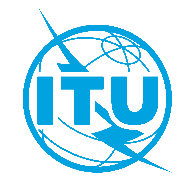 国际电信联盟电信标准化局国际电信联盟电信标准化局2023年12月19日，日内瓦2023年12月19日，日内瓦文号：联系人：电信标准化局第163号通函电信标准化局活动/SCSimao Campos电信标准化局第163号通函电信标准化局活动/SCSimao Campos致：-	国际电联各成员国主管部门-	ITU-T部门成员-	ITU-T部门准成员-	国际电联学术成员致：-	国际电联各成员国主管部门-	ITU-T部门成员-	ITU-T部门准成员-	国际电联学术成员电话：+41 22 730 6805+41 22 730 6805致：-	国际电联各成员国主管部门-	ITU-T部门成员-	ITU-T部门准成员-	国际电联学术成员致：-	国际电联各成员国主管部门-	ITU-T部门成员-	ITU-T部门准成员-	国际电联学术成员传真：+41 22 730 5853+41 22 730 5853致：-	国际电联各成员国主管部门-	ITU-T部门成员-	ITU-T部门准成员-	国际电联学术成员致：-	国际电联各成员国主管部门-	ITU-T部门成员-	ITU-T部门准成员-	国际电联学术成员电子邮件：tsbevents@itu.inttsbevents@itu.int抄送：-	各研究组正副主席-	电信发展局主任-	无线电通信局主任抄送：-	各研究组正副主席-	电信发展局主任-	无线电通信局主任事由：国际电联/世卫组织关于视频游戏和电子竞技中的安全聆听的联合讲习班
（2024年1月30-31日，瑞士日内瓦）国际电联/世卫组织关于视频游戏和电子竞技中的安全聆听的联合讲习班
（2024年1月30-31日，瑞士日内瓦）国际电联/世卫组织关于视频游戏和电子竞技中的安全聆听的联合讲习班
（2024年1月30-31日，瑞士日内瓦）国际电联/世卫组织关于视频游戏和电子竞技中的安全聆听的联合讲习班
（2024年1月30-31日，瑞士日内瓦）尊敬的先生/女士：1	国际电信联盟（国际电联）与世界卫生组织（世卫组织）合作，将于2024年1月30-31日在国际电联日内瓦总部举办一场关于“视频游戏和电子竞技中的安全聆听”的讲习班。本次讲习班将提供字幕服务和远程参会。2	视频游戏和电子竞技在全球范围内人气飙升，吸引了多达30亿全球爱好者。这些活动在游戏机平台上拥有6亿用户，在个人电脑上拥有11亿用户，巩固了它们作为主要娱乐形式的地位，并催生了新的竞技游戏流，即电子竞技（有组织的竞技视频游戏，其中两方或多方（个人或团队）在规范和有组织的条件下进行对抗）。然而，这些活动中越来越普遍的长时间暴露在大音量音频下引起了严重的健康问题，特别是与听力损伤和声音所致的听力损失有关的问题。3	针对这一公共健康问题，国际电联和世卫组织启动了一个联合工作项目，以制定全球视频游戏和电子竞技活动中的安全聆听标准，该标准扩展了设备（ITU-T H.870）和场馆中的安全聆听成功指南。制定新标准的过程包括组织一系列交互式技术讲习班，它们将成为汇集资深专家、利益攸关方和行业代表的平台，促进采取协调一致的行动，并牵头制定视频游戏和电子竞技活动中的安全聆听指南和标准。4	本次讲习班以2023年9月组织的联合讲习班为基础，旨在促进广大从业者以及视频游戏和电子竞技爱好者了解从专门制定的安全聆听指南和标准中受益的用例和特性。5	讲习班的主要目的是：审查初步草案，该草案已根据2023年9月讲习班的要求进行了更新，增加了新的项目、定义和特性；讨论视频游戏和电子竞技拟议安全聆听标准将包含的特性；对拟议标准中包含的潜在特性进行优先排序；审查视频游戏软件和硬件设备用户在实施建议特性和/或使用拟议安全聆听特性时可能出现的任何潜在问题和限制。6	本次活动将汇集听力学、游戏、电子竞技、技术和公共卫生领域的专家，审查现有的安全聆听标准（例如ITU-T H.870），并讨论视频游戏和电子竞技活动中的安全聆听所面临的挑战和机遇7	国际电联成员和受邀专家均可免费参加讲习班，但请注意现场参会或在线参会均须进行注册（见第8段）。8	与该讲习班有关的所有信息（包括日程草案）将在活动网站上公布：https://itu.int/en/ITU-T/Workshops-and-Seminars/2024/0130。随着获得更多信息，活动网页将定期更新。鼓励与会者定期查看网页更新情况。9	为便于电信标准化局就讲习班的组织做出必要安排，希望您能尽快注册
（https://www.itu.int/net4/CRM/xreg/web/Registration.aspx?Event=C-00013585），感谢您的配合。请注意，参加讲习班的人员必须进行在线预注册。10	特此提醒，一些国家的公民需要获得签证才能进入瑞士并在瑞士逗留。签证必须向瑞士驻贵国的代表机构（大使馆或领事馆）申领，如果贵国没有此类机构，则请向驻离出发国最近国家的此类机构申领。如果国际电联成员国、部门成员、部门准成员或学术成员遇到了问题，国际电联可根据他们向电信标准化局提出的正式请求与相关瑞士当局接触，以便为发放签证提供方便。如有问题，请发送电子邮件至国际电联差旅科（travel@itu.int），并请注明“签证协办”（visa support）。顺致敬意！电信标准化局主任 
尾上诚藏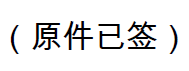 尊敬的先生/女士：1	国际电信联盟（国际电联）与世界卫生组织（世卫组织）合作，将于2024年1月30-31日在国际电联日内瓦总部举办一场关于“视频游戏和电子竞技中的安全聆听”的讲习班。本次讲习班将提供字幕服务和远程参会。2	视频游戏和电子竞技在全球范围内人气飙升，吸引了多达30亿全球爱好者。这些活动在游戏机平台上拥有6亿用户，在个人电脑上拥有11亿用户，巩固了它们作为主要娱乐形式的地位，并催生了新的竞技游戏流，即电子竞技（有组织的竞技视频游戏，其中两方或多方（个人或团队）在规范和有组织的条件下进行对抗）。然而，这些活动中越来越普遍的长时间暴露在大音量音频下引起了严重的健康问题，特别是与听力损伤和声音所致的听力损失有关的问题。3	针对这一公共健康问题，国际电联和世卫组织启动了一个联合工作项目，以制定全球视频游戏和电子竞技活动中的安全聆听标准，该标准扩展了设备（ITU-T H.870）和场馆中的安全聆听成功指南。制定新标准的过程包括组织一系列交互式技术讲习班，它们将成为汇集资深专家、利益攸关方和行业代表的平台，促进采取协调一致的行动，并牵头制定视频游戏和电子竞技活动中的安全聆听指南和标准。4	本次讲习班以2023年9月组织的联合讲习班为基础，旨在促进广大从业者以及视频游戏和电子竞技爱好者了解从专门制定的安全聆听指南和标准中受益的用例和特性。5	讲习班的主要目的是：审查初步草案，该草案已根据2023年9月讲习班的要求进行了更新，增加了新的项目、定义和特性；讨论视频游戏和电子竞技拟议安全聆听标准将包含的特性；对拟议标准中包含的潜在特性进行优先排序；审查视频游戏软件和硬件设备用户在实施建议特性和/或使用拟议安全聆听特性时可能出现的任何潜在问题和限制。6	本次活动将汇集听力学、游戏、电子竞技、技术和公共卫生领域的专家，审查现有的安全聆听标准（例如ITU-T H.870），并讨论视频游戏和电子竞技活动中的安全聆听所面临的挑战和机遇7	国际电联成员和受邀专家均可免费参加讲习班，但请注意现场参会或在线参会均须进行注册（见第8段）。8	与该讲习班有关的所有信息（包括日程草案）将在活动网站上公布：https://itu.int/en/ITU-T/Workshops-and-Seminars/2024/0130。随着获得更多信息，活动网页将定期更新。鼓励与会者定期查看网页更新情况。9	为便于电信标准化局就讲习班的组织做出必要安排，希望您能尽快注册
（https://www.itu.int/net4/CRM/xreg/web/Registration.aspx?Event=C-00013585），感谢您的配合。请注意，参加讲习班的人员必须进行在线预注册。10	特此提醒，一些国家的公民需要获得签证才能进入瑞士并在瑞士逗留。签证必须向瑞士驻贵国的代表机构（大使馆或领事馆）申领，如果贵国没有此类机构，则请向驻离出发国最近国家的此类机构申领。如果国际电联成员国、部门成员、部门准成员或学术成员遇到了问题，国际电联可根据他们向电信标准化局提出的正式请求与相关瑞士当局接触，以便为发放签证提供方便。如有问题，请发送电子邮件至国际电联差旅科（travel@itu.int），并请注明“签证协办”（visa support）。顺致敬意！电信标准化局主任 
尾上诚藏尊敬的先生/女士：1	国际电信联盟（国际电联）与世界卫生组织（世卫组织）合作，将于2024年1月30-31日在国际电联日内瓦总部举办一场关于“视频游戏和电子竞技中的安全聆听”的讲习班。本次讲习班将提供字幕服务和远程参会。2	视频游戏和电子竞技在全球范围内人气飙升，吸引了多达30亿全球爱好者。这些活动在游戏机平台上拥有6亿用户，在个人电脑上拥有11亿用户，巩固了它们作为主要娱乐形式的地位，并催生了新的竞技游戏流，即电子竞技（有组织的竞技视频游戏，其中两方或多方（个人或团队）在规范和有组织的条件下进行对抗）。然而，这些活动中越来越普遍的长时间暴露在大音量音频下引起了严重的健康问题，特别是与听力损伤和声音所致的听力损失有关的问题。3	针对这一公共健康问题，国际电联和世卫组织启动了一个联合工作项目，以制定全球视频游戏和电子竞技活动中的安全聆听标准，该标准扩展了设备（ITU-T H.870）和场馆中的安全聆听成功指南。制定新标准的过程包括组织一系列交互式技术讲习班，它们将成为汇集资深专家、利益攸关方和行业代表的平台，促进采取协调一致的行动，并牵头制定视频游戏和电子竞技活动中的安全聆听指南和标准。4	本次讲习班以2023年9月组织的联合讲习班为基础，旨在促进广大从业者以及视频游戏和电子竞技爱好者了解从专门制定的安全聆听指南和标准中受益的用例和特性。5	讲习班的主要目的是：审查初步草案，该草案已根据2023年9月讲习班的要求进行了更新，增加了新的项目、定义和特性；讨论视频游戏和电子竞技拟议安全聆听标准将包含的特性；对拟议标准中包含的潜在特性进行优先排序；审查视频游戏软件和硬件设备用户在实施建议特性和/或使用拟议安全聆听特性时可能出现的任何潜在问题和限制。6	本次活动将汇集听力学、游戏、电子竞技、技术和公共卫生领域的专家，审查现有的安全聆听标准（例如ITU-T H.870），并讨论视频游戏和电子竞技活动中的安全聆听所面临的挑战和机遇7	国际电联成员和受邀专家均可免费参加讲习班，但请注意现场参会或在线参会均须进行注册（见第8段）。8	与该讲习班有关的所有信息（包括日程草案）将在活动网站上公布：https://itu.int/en/ITU-T/Workshops-and-Seminars/2024/0130。随着获得更多信息，活动网页将定期更新。鼓励与会者定期查看网页更新情况。9	为便于电信标准化局就讲习班的组织做出必要安排，希望您能尽快注册
（https://www.itu.int/net4/CRM/xreg/web/Registration.aspx?Event=C-00013585），感谢您的配合。请注意，参加讲习班的人员必须进行在线预注册。10	特此提醒，一些国家的公民需要获得签证才能进入瑞士并在瑞士逗留。签证必须向瑞士驻贵国的代表机构（大使馆或领事馆）申领，如果贵国没有此类机构，则请向驻离出发国最近国家的此类机构申领。如果国际电联成员国、部门成员、部门准成员或学术成员遇到了问题，国际电联可根据他们向电信标准化局提出的正式请求与相关瑞士当局接触，以便为发放签证提供方便。如有问题，请发送电子邮件至国际电联差旅科（travel@itu.int），并请注明“签证协办”（visa support）。顺致敬意！电信标准化局主任 
尾上诚藏尊敬的先生/女士：1	国际电信联盟（国际电联）与世界卫生组织（世卫组织）合作，将于2024年1月30-31日在国际电联日内瓦总部举办一场关于“视频游戏和电子竞技中的安全聆听”的讲习班。本次讲习班将提供字幕服务和远程参会。2	视频游戏和电子竞技在全球范围内人气飙升，吸引了多达30亿全球爱好者。这些活动在游戏机平台上拥有6亿用户，在个人电脑上拥有11亿用户，巩固了它们作为主要娱乐形式的地位，并催生了新的竞技游戏流，即电子竞技（有组织的竞技视频游戏，其中两方或多方（个人或团队）在规范和有组织的条件下进行对抗）。然而，这些活动中越来越普遍的长时间暴露在大音量音频下引起了严重的健康问题，特别是与听力损伤和声音所致的听力损失有关的问题。3	针对这一公共健康问题，国际电联和世卫组织启动了一个联合工作项目，以制定全球视频游戏和电子竞技活动中的安全聆听标准，该标准扩展了设备（ITU-T H.870）和场馆中的安全聆听成功指南。制定新标准的过程包括组织一系列交互式技术讲习班，它们将成为汇集资深专家、利益攸关方和行业代表的平台，促进采取协调一致的行动，并牵头制定视频游戏和电子竞技活动中的安全聆听指南和标准。4	本次讲习班以2023年9月组织的联合讲习班为基础，旨在促进广大从业者以及视频游戏和电子竞技爱好者了解从专门制定的安全聆听指南和标准中受益的用例和特性。5	讲习班的主要目的是：审查初步草案，该草案已根据2023年9月讲习班的要求进行了更新，增加了新的项目、定义和特性；讨论视频游戏和电子竞技拟议安全聆听标准将包含的特性；对拟议标准中包含的潜在特性进行优先排序；审查视频游戏软件和硬件设备用户在实施建议特性和/或使用拟议安全聆听特性时可能出现的任何潜在问题和限制。6	本次活动将汇集听力学、游戏、电子竞技、技术和公共卫生领域的专家，审查现有的安全聆听标准（例如ITU-T H.870），并讨论视频游戏和电子竞技活动中的安全聆听所面临的挑战和机遇7	国际电联成员和受邀专家均可免费参加讲习班，但请注意现场参会或在线参会均须进行注册（见第8段）。8	与该讲习班有关的所有信息（包括日程草案）将在活动网站上公布：https://itu.int/en/ITU-T/Workshops-and-Seminars/2024/0130。随着获得更多信息，活动网页将定期更新。鼓励与会者定期查看网页更新情况。9	为便于电信标准化局就讲习班的组织做出必要安排，希望您能尽快注册
（https://www.itu.int/net4/CRM/xreg/web/Registration.aspx?Event=C-00013585），感谢您的配合。请注意，参加讲习班的人员必须进行在线预注册。10	特此提醒，一些国家的公民需要获得签证才能进入瑞士并在瑞士逗留。签证必须向瑞士驻贵国的代表机构（大使馆或领事馆）申领，如果贵国没有此类机构，则请向驻离出发国最近国家的此类机构申领。如果国际电联成员国、部门成员、部门准成员或学术成员遇到了问题，国际电联可根据他们向电信标准化局提出的正式请求与相关瑞士当局接触，以便为发放签证提供方便。如有问题，请发送电子邮件至国际电联差旅科（travel@itu.int），并请注明“签证协办”（visa support）。顺致敬意！电信标准化局主任 
尾上诚藏尊敬的先生/女士：1	国际电信联盟（国际电联）与世界卫生组织（世卫组织）合作，将于2024年1月30-31日在国际电联日内瓦总部举办一场关于“视频游戏和电子竞技中的安全聆听”的讲习班。本次讲习班将提供字幕服务和远程参会。2	视频游戏和电子竞技在全球范围内人气飙升，吸引了多达30亿全球爱好者。这些活动在游戏机平台上拥有6亿用户，在个人电脑上拥有11亿用户，巩固了它们作为主要娱乐形式的地位，并催生了新的竞技游戏流，即电子竞技（有组织的竞技视频游戏，其中两方或多方（个人或团队）在规范和有组织的条件下进行对抗）。然而，这些活动中越来越普遍的长时间暴露在大音量音频下引起了严重的健康问题，特别是与听力损伤和声音所致的听力损失有关的问题。3	针对这一公共健康问题，国际电联和世卫组织启动了一个联合工作项目，以制定全球视频游戏和电子竞技活动中的安全聆听标准，该标准扩展了设备（ITU-T H.870）和场馆中的安全聆听成功指南。制定新标准的过程包括组织一系列交互式技术讲习班，它们将成为汇集资深专家、利益攸关方和行业代表的平台，促进采取协调一致的行动，并牵头制定视频游戏和电子竞技活动中的安全聆听指南和标准。4	本次讲习班以2023年9月组织的联合讲习班为基础，旨在促进广大从业者以及视频游戏和电子竞技爱好者了解从专门制定的安全聆听指南和标准中受益的用例和特性。5	讲习班的主要目的是：审查初步草案，该草案已根据2023年9月讲习班的要求进行了更新，增加了新的项目、定义和特性；讨论视频游戏和电子竞技拟议安全聆听标准将包含的特性；对拟议标准中包含的潜在特性进行优先排序；审查视频游戏软件和硬件设备用户在实施建议特性和/或使用拟议安全聆听特性时可能出现的任何潜在问题和限制。6	本次活动将汇集听力学、游戏、电子竞技、技术和公共卫生领域的专家，审查现有的安全聆听标准（例如ITU-T H.870），并讨论视频游戏和电子竞技活动中的安全聆听所面临的挑战和机遇7	国际电联成员和受邀专家均可免费参加讲习班，但请注意现场参会或在线参会均须进行注册（见第8段）。8	与该讲习班有关的所有信息（包括日程草案）将在活动网站上公布：https://itu.int/en/ITU-T/Workshops-and-Seminars/2024/0130。随着获得更多信息，活动网页将定期更新。鼓励与会者定期查看网页更新情况。9	为便于电信标准化局就讲习班的组织做出必要安排，希望您能尽快注册
（https://www.itu.int/net4/CRM/xreg/web/Registration.aspx?Event=C-00013585），感谢您的配合。请注意，参加讲习班的人员必须进行在线预注册。10	特此提醒，一些国家的公民需要获得签证才能进入瑞士并在瑞士逗留。签证必须向瑞士驻贵国的代表机构（大使馆或领事馆）申领，如果贵国没有此类机构，则请向驻离出发国最近国家的此类机构申领。如果国际电联成员国、部门成员、部门准成员或学术成员遇到了问题，国际电联可根据他们向电信标准化局提出的正式请求与相关瑞士当局接触，以便为发放签证提供方便。如有问题，请发送电子邮件至国际电联差旅科（travel@itu.int），并请注明“签证协办”（visa support）。顺致敬意！电信标准化局主任 
尾上诚藏